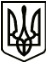 УкраїнаМЕНСЬКА МІСЬКА РАДАЧернігівська область(шоста сесія восьмого скликання )РІШЕННЯ31 травня 2021 року	№ 271 Про припинення права тимчасового користування гр. Антоненку І.І. невитребуваною земельною часткою (паєм) на території Менської міської територіальної громади за межами с. ДяговаРозглянувши звернення гр. Антоненка Івана Івановича щодо припинення права тимчасового користування невитребуваною земельною часткою (паєм) площею 1,9513 га на території Менської міської територіальної громади за межами с. Дягова, яка передана йому в оренду для ведення товарного сільськогосподарського виробництва згідно договору оренди землі від 27 квітня 2012 року, який зареєстрований у відділі Держкомзему у Менському районі, про що у Державному реєстрі земель вчинено запис за № 742300004000643, керуючись ст.13 Закону України «Про порядок виділення в натурі (на місцевості) земельних ділянок власникам земельних часток (паїв)», Законом України «Про оренду землі», ст. 1481 Земельного кодексу України та п. 34 ч. 1 ст. 26 Закону України «Про місцеве самоврядування в Україні » Менська міська радаВИРІШИЛА:У зв’язку з державною реєстрацією права власності на земельну ділянку (пай) площею 1,9513 га кадастровий № 7423083500:02:000:0402, припинити право тимчасового користування невитребуваною земельною часткою (паєм), яка була передана в оренду для ведення товарного сільськогосподарського виробництва гр. Антоненку Івану Івановичу на території Менської міської територіальної громади за межами с. Дягова, відповідно до договору оренди землі від 27 квітня 2012 року, зареєстрованого за № 42300004000643.Доручити міському голові Г.А.Примакову укласти відповідну додаткову угоду про припинення дії договору оренди землі від 27 квітня 2012 року, зареєстрованого за № 42300004000643, укладеного між Менською райдержадміністрацією та гр. Антоненком І.І.Контроль за виконанням рішення покласти на заступника міського голови з питань діяльності виконавчих органів ради В.І. Гнипа та на постійну комісію з питань містобудування, будівництва, земельних відносин та охорони природи.Міський голова	Г.А. Примаков